Муниципальное бюджетное учреждение дополнительного образования«Центр психолого – педагогического и социального сопровождения»Отделение творческого развития и организации досуга                                                           «На Староникитской»Всероссийский  педагогический  конкурс  «Педагогические секреты»Название раздела (категория): дополнительное образованиеТема работы:Профилактика негативных явлений среди детей и подростков через участие в Программе профильной профилактической сменыв детском оздоровительном  загородном лагере «Березка»  «НАШ ВЫБОР»Автор: Белоусова Галина НиколаевнаЗанимаемая должность: педагог – организаторАвтор: Коваль Татьяна Вячеславовна Занимаемая должность: педагог – организаторНазвание населенного пункта: город ТулаГод выполнения работы: 2024Администрация города Тулымуниципальное бюджетное учреждение дополнительного образования«Центр психолого-педагогического и социального сопровождения»300002, г. Тула,  ул. Галкина 17, тел. (4872) 47-31-01Отделение творческого развития и организации досуга                                                                      «На Староникитской»300007, г. Тула, ул Староникитская, д. 107, тел. (4872) 37-07-72Профилактика негативных явлений среди детей и подростков через участие в Программе профильной профилактической сменыв детском оздоровительном  загородном лагере «Березка»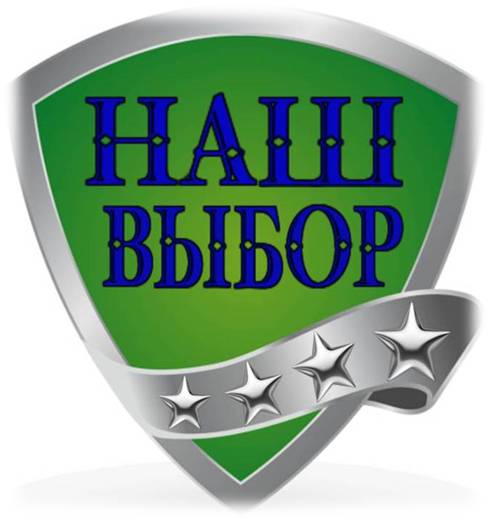 2021  г.ИНФОРМАЦИОННАЯ КАРТА ПРОГРАММЫПояснительная запискаВ основе ДОП лежат  следующие нормативно-правовые документы:«Конвенция о правах ребенка» (одобрена Генеральной Ассамблеей ООН 20.11.1989); Федеральный закон от 29.12.2012 г. № 273-ФЗ «Об образовании в Российской Федерации»;Федеральный закон «Об основных гарантиях прав ребенка в Российской Федерации» от 24.07.98 г.. № 124-ФЗ;Федеральный проект «Успех каждого ребенка» от 07.12.2018 г. в рамках Национального проекта «Образование» на 2019-2024 гг;Указ Президента Российской Федерации от 21 июля 2020 г. № 474 «О национальных целях развития Российской Федерации на период до 2030 года»;Концепция развития дополнительного образования детей до 2030 года, утвержденная распоряжением Правительства Российской Федерации от 31.03.2022 г. № 678-р; Об учреждении примерных положений об организации отдыха детей и их оздоровления. Приказ Минобразования  и науки РФ от 13.07.2017 г., № 656Состояние физического и психо-эмоционального состояния подрастающего поколения – важнейший показатель благополучия общества и государства, отражающий не только настоящую ситуацию, но и дающий прогноз  развития страны на будущее. По данным всемирной организации здравоохранения, эти проблемы перестали быть сегодня медицинскими или моральными проблемами только отдельных лиц, они затрагивают здоровье, благополучие и безопасность всего населения.Ряд привычек, которые человек начинает приобретать еще в школьные годы и от которых не может избавиться в течение всей жизни, серьезно вредят его здоровью и одновременно являются прогностическим знаком попадания подростка в так называемую группу риска. Распространенность вредных привычек (наркомания, курение, алкоголь, чрезмерная погруженность в социальные сети) среди несовершеннолетних и молодежи продолжает оставаться одной из негативных социальных явлений и нашего города. Вредные привычки у детей часто возникают вследствие лености и скуки, а также неумения расслабляться.Профилактика вредных привычек и увлечений – это создание комфортной атмосферы взаимопонимания, уважения и любви.Данная ситуация, по определению, требует  решительного и активного вмешательства в  процесс оказания разносторонней помощи детям и подросткам через  расширение социально-педагогических, культурно-оздоровительных действий с предложением различных видов творческой активности во   избежание вероятности вхождения подрастающего поколения в девиацию.Наибольшее влияние  на  установки  и  поведение  детей  оказывают  СМИ и интернет, так как  ребенок еще не имеет навыков критического анализа и легко поддается влиянию.  Оно может быть позитивным и негативным. Дети и подростки через общение в интернете могут получать информацию, причиняющую вред их здоровью и развитию. В материалах II Межрегиональной научно-практической конференции «Защита детей от информации, причиняющей вред их здоровью и развитию» (ноябрь 2016 года) отмечено, что в настоящее время от интернет-зависимости страдает каждый третий ребенок. В резолюции Конференции указана необходимость разработки программ, способствующих формированию у детей и подростков трудовых, конструктивных, творческих навыков, имеющих непосредственное отношение к социальной и культурной адаптации, совершенствовать механизмы замещения негативных явлений положительным контентом.Необходимо  помочь детям и подросткам (в  том   числе находящимся  в  трудной  жизненной  ситуации)  в построении позитивных взаимоотношений со сверстниками,предоставить    им    возможность  попробовать себя  в  различных  видах  деятельности   испытать  новые  ощущения,  не  нарушая  закон  и  не  нанося  вреда себе и окружающим, почувствовать себя востребованными.Отличительная особенностьВ условиях детского оздоровительного лагеря программа будет реализовываться впервые.  Это позволит привлечь к этой теме большее количество детей и подростков.Цель: Профилактика  негативных явлений среди детей и подростков через позитивную организацию досуга в различных направлениях деятельности.Задачи:расширение возможностей  профилактической работы    через привлечение  детей и подростков к организованному отдыху  во время каникул;формирование  навыков социализации и самопрезентации;создание условий для получения несовершеннолетними социальных знаний о способах организации досуга;создание условий для творческого самораскрытия и самореализации несовершеннолетних;формирование оценочных навыков и навыков работы в команде единомышленников.ПРИНЦИПЫ РЕАЛИЗАЦИИ  ПРОГРАММЫПринцип вариативности.Предоставление возможности добровольного выбора вида досуговой деятельности и его формы (групповая, индивидуальная, смешанная)Принцип  индивидуального подхода. Доступность. Учет возрастных и личностных особенностей.Принцип психологической безопасности.Создание комфортной среды за счет возможности  работы в группе  единомышленников. Использование  современных, привлекательных форм  игровой  деятельности.Условиями реализации программы являются:Отбор педагогического состава.Подбор участников профильной программы из числа претендентов, а также представителей актива образовательных учреждений  в возрасте от 9 до 14 лет включительно.Подготовительный этап:- Подготовка к профильной смене «Наш выбор»- Подготовка презентации программы- Составление  план-сетки- Составление списков участников смены и распределение их по отрядамОсновной этап:- Проведение профильной  смены «Наш выбор»- Сьемки фото и видео- Проведение творческих мастер-классов и тренинговЗаключительный этап:- Анализ проведенной работы- Трансляция опыта в сети Интернет, на сайте МБУДО «ЦППСС».КОНЦЕПТУАЛЬНЫЕ ПОДХОДЫВ основу работы над профильной программой входит подготовка и выработка общей концепции проведения мероприятий. Над каждым мероприятием, его описанием, подробным планом работает организационный комитет. Вся тематика смены, отрядов и дней составляется самостоятельно. Концепции каждого мероприятия отрабатывается индивидуально педагогами в содружестве с детским активом.КАДРОВОЕ ОБЕСПЕЧЕНИЕПедагогический состав формируется из числа организаторов МБУДО «Центр ППСС» (отделение творческого развития личности и организации досуга «На Староникитской»);  педагогов ЦО города, тренеров спортивных организаций города.МЕСТО И СРОКИ РЕАЛИЗАЦИИ ПРОФИЛЬНОГО ЛАГЕРЯМесто: ДОЛ «Березка».Сроки: 25 – 31 октября 2021 г.ИНФРАСТРУКТУРА ЛАГЕРЯ:-  Сцена для проведения мероприятий;- Открытая  веранда;- Спортивные (игровые)  площадки;- Помещения для работы оргкомитета;- Проектор с экраном для проведения  мероприятий и видеоуроков;- 2 колонки;- Микшер;- Микрофон.ОЖИДАЕМЫЕ РЕЗУЛЬТАТЫ:Приобретение детьми социальных знаний через изучение истории и традиций родного края.Получение социальных знаний о позитивной организации досуга.Получение социальных знаний об общественных нормах, социально одобряемых и неодобряемых формах поведения в обществе.Получение знаний о широком спектре существующих профессий.Получение мотивации  ответственного отношения к своему будущему.Получение опыта выстраивания отношений в команде единомышленников.Получение опыта позитивного отношения к базовым ценностям в дружественной среде.Получение опыта  эмоционального  переживания  в искусстве.Получение опыта позитивного самовыражения и самоутверждения.Используемая литература:Викторов А. Досуг - дело серьёзное. Воспитание школьников. № 5. 2000. С. 80-110Гагин В.Н. Досуговая культура подростка как педагогическая проблема . Мир образования - образование в мире. 2003, № 2. С. 136-144.Государственная программа Тульской области «Развитие образования Тульской области» №39 от 01.02.2019, р.7 п.8.Демченко А. Некоторые проблемы современного развития культурно-досуговой деятельности и народного творчества .  Культурно-досуговая деятельность. – М.: ГИВЦ МК. Р.Ф., 2003.-49с.Ерошенков И.Н. Культурно-досуговая деятельность в современных условиях.- М.: НГИК, 2004.-32с.Ред.  Жаркова А.Д., Чижикова В.М.  Культурно-досуговая деятельность: Учебное пособие .М. Издательство МГУК, 2001.-48сРед. Четвериковой А.С. МБОУ ЦПМСС «Преображение» Диалог субъектов профилактики: стратегия эффективной профилактики негативных явлений в среде несовершеннолетних. Материалы городской лаборатории проблем профилактики негативных явлений среди несовершеннолетних. Тула. 2013, с. 7-14, 28-75.Коджаспирова Г.М., Коджаспиров А.Ю. Словарь по педагогике.  Ростов-на-Дону: Издательский центр "Март", 2005. - 448с.Немов  Р.С. "Психология" книга 2 , М. издательство "Владос" 2004. С 48-49, С. 142-146,С. 240Резолюция II Межрегиональной научно-практической конференции «Защита детей от информации, причиняющей вред их здоровью и развитию» Тула.  2016.Решение заседания ГАК от 18.12.2019г. №43Фролов А.С. Программа «Праздники Детства».  Детский досуг. - 2003. - № 2., С.37-46.С. 40-47Фельдштейн Д.М. Психология воспитания подростков. М.,1978. 167сПЛАН – СЕТКА СМЕНЫСамоанализ проведения профильной профилактической смены  «Наш выбор»                                    в детском оздоровительном лагере «Березка»Дата проведения: 25 - 31.10.2021 г.Место проведения: ДОЛ «Березка» (д.  Шепилово Ленинского района Тульской области)Участники: учащиеся ЦО № 36 г. Тулы; народный вокально-хореографический ансамбль «Империя» ДШИ № 4; сборная команда Федерации тхэквондо г. Тулы.Организаторы смены: педагоги – организаторы  Белоусова Г.Н., Коваль Т.В.Количество участников:  75  человек             С 25 по 31 октября 2021 года в детском оздоровительном лагере «Березка» была проведена профильная профилактическая смена «Наш выбор».                                                               Это инновационная форма работы. Смена проводилась по заказу УО города Тулы.В условиях детского оздоровительного лагеря программа была реализована впервые. Цель: Профилактика негативных явлений среди детей и подростков через позитивную организацию досуга в различных направлениях деятельности. Задачи:расширение возможностей профилактической работы через привлечение детей и подростков к организованному отдыху во время каникул;формирование навыков социализации и самопрезентации;создание условий для получения несовершеннолетними социальных знаний о способах организации досуга;создание условий для творческого самораскрытия и самореализации несовершеннолетних;формирование оценочных навыков и навыков работы в команде единомышленников.        Для реализации смены была составлена программа, утвержденная администрацией Центра.        Участники смены стали  учащиеся ЦО № 36 г.Тулы; народный вокально-хореографический ансамбль «Империя» ДШИ № 4; сборная команда Федерации тхэквондо г. Тулы.ДЕНЬ 1.ДЕНЬ 2.  ДЕНЬ 3.ДЕНЬ 4.ДЕНЬ 5. ДЕНЬ 6.ДЕНЬ 7. Смена прошла успешно. Все поставленные цели и задачи выполнены полностью. Самые активные участники смены получили грамоты. Благодарственные письма были направлен в адрес родителей детей, наиболее проявивших себя при реализации профильной профилактической программы «Наш выбор».Отличной реализации программы способствовали:- опытный педагогический отряд;	- продуманная программа смены и ее адаптация к условиям осеннего периода;- отличные бытовые условия  хорошее питание  и отличная погода;- подготовленные отряды детей;- заинтересованность программой и сменой администрацией лагеря.	К отрицательным моментам можно отнести отсутствие в лагере звукооператора и технических средств для проведения презентаций (проектор, радиомикрофоны)В перспективе, на  данные смены желательно отправлять большее количество педагогов – организаторов Центра, в том числе для проведения вечерних творческих мероприятий.  Также хотелось бы видеть на данных сменах воспитанников Центра, которые не только бы оздоравливались и отдыхали, а могли оказывать помощь в реализации программы и делиться своими творческими успехами.Директор лагеря Олег Владимирович Крючков, на итоговой планерке выразил большую благодарность организаторам смены Белоусовой Г.Н.  и Коваль Т.В. Он также высказался, что смена прошла ярко и плодотворно. Все мероприятия прошли четко и организованно. Этому способствовал профессионализм организаторов.         Информация размещена:     https://vk.com/centrppss     https://vk.com/club14115874ФОТОМАТЕРИАЛ ПО ИТОГАМ СМЕНЫ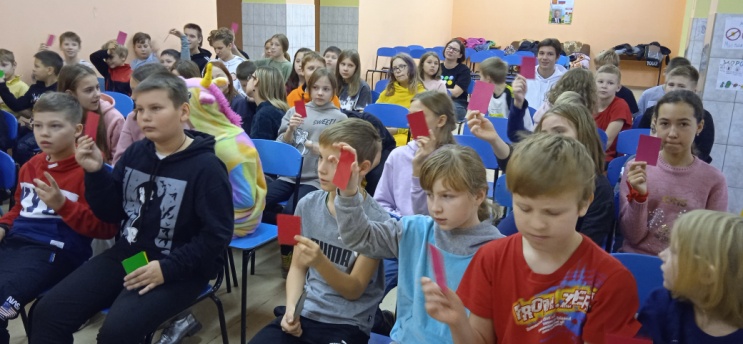 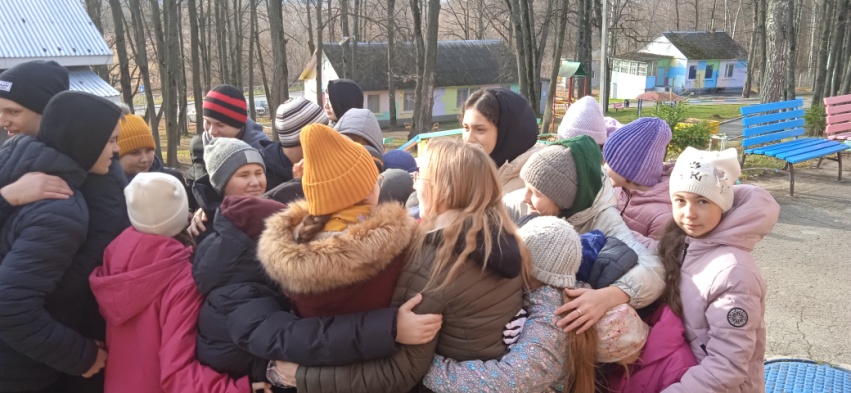 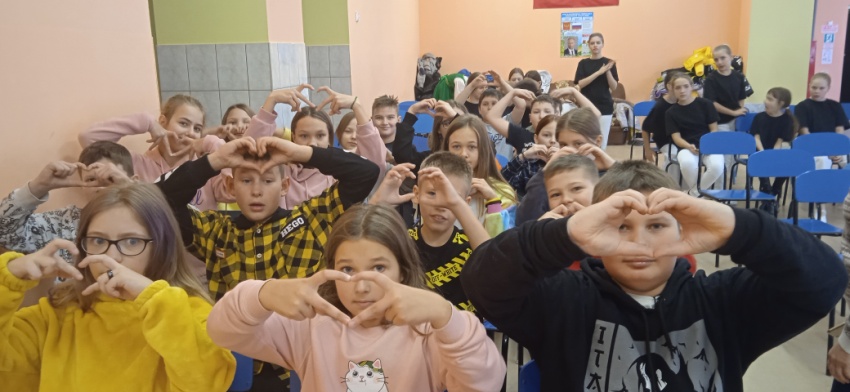 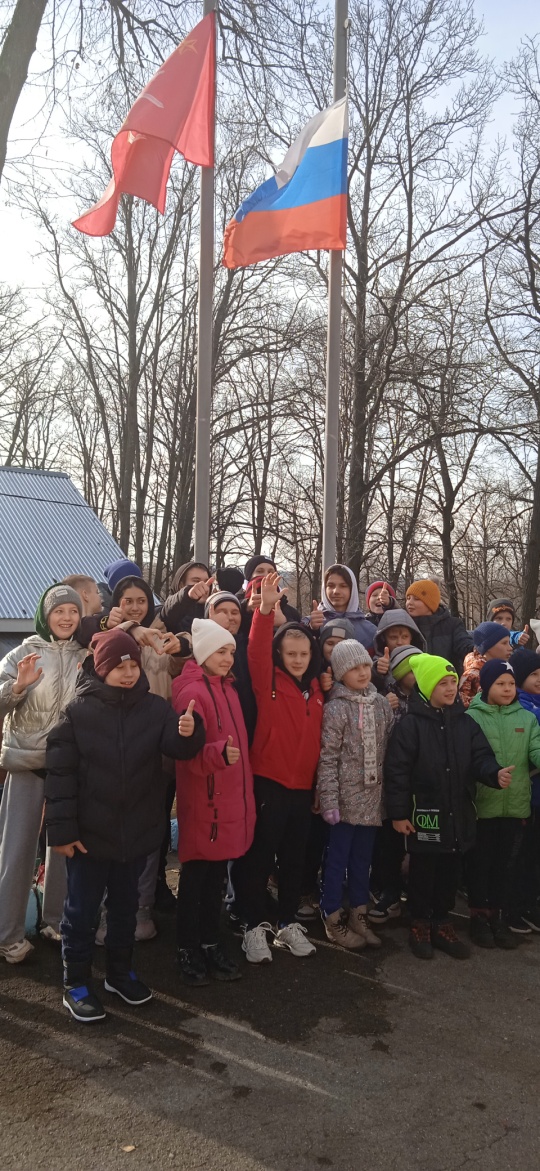 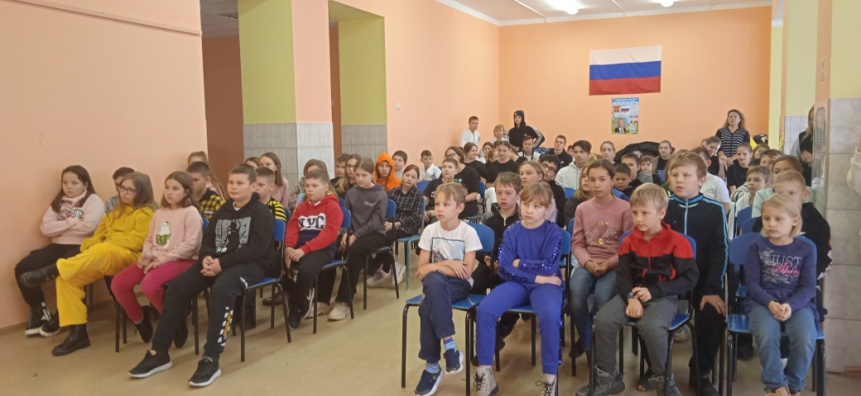 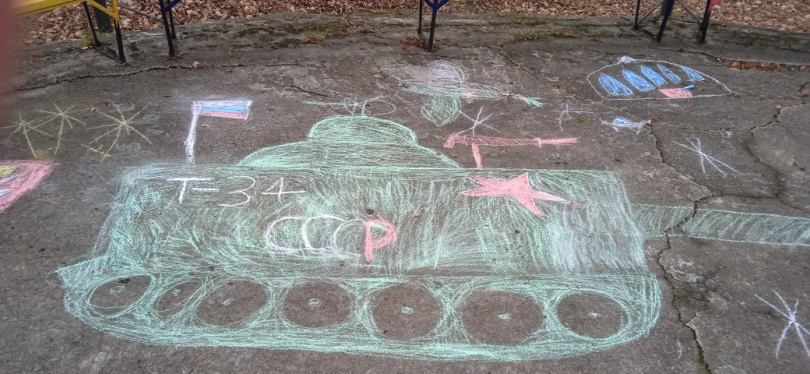 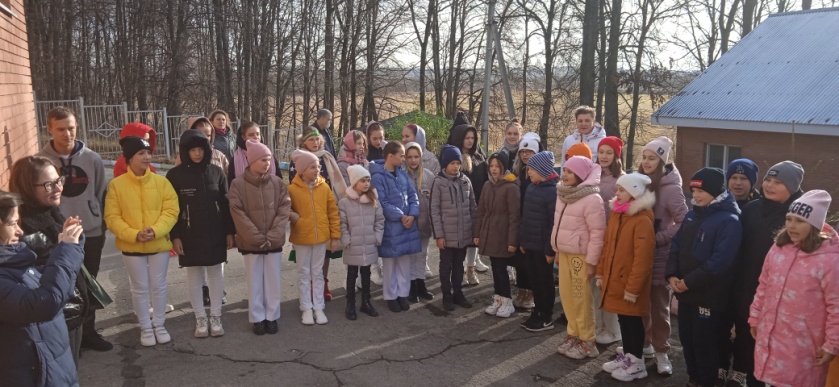 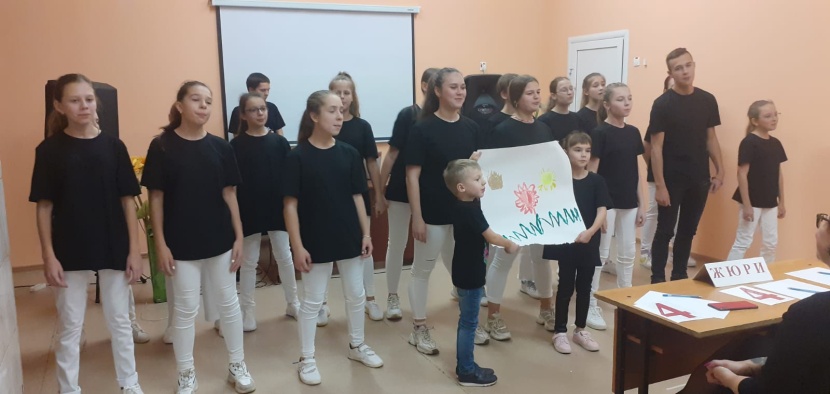 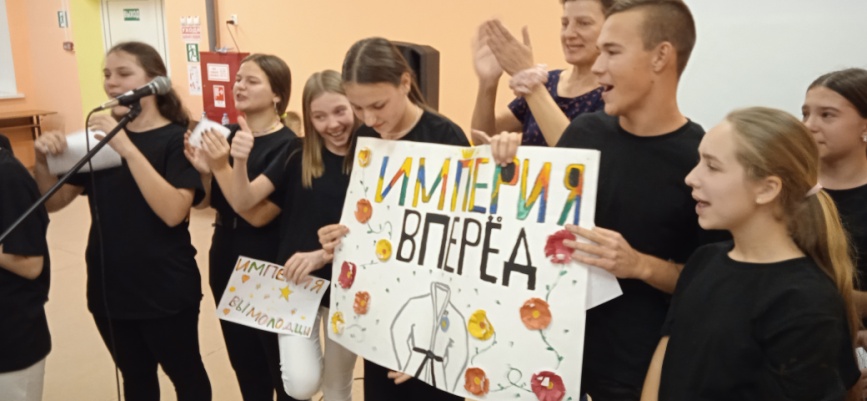 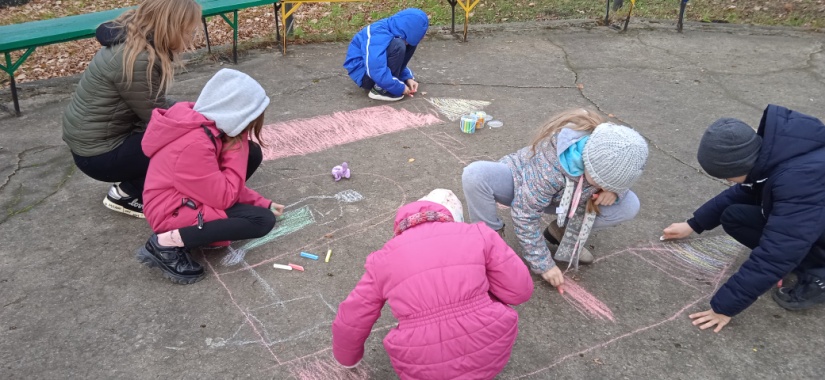 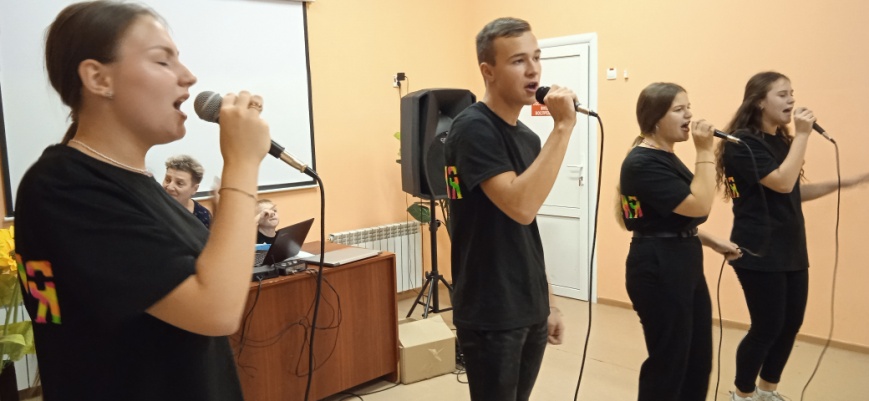 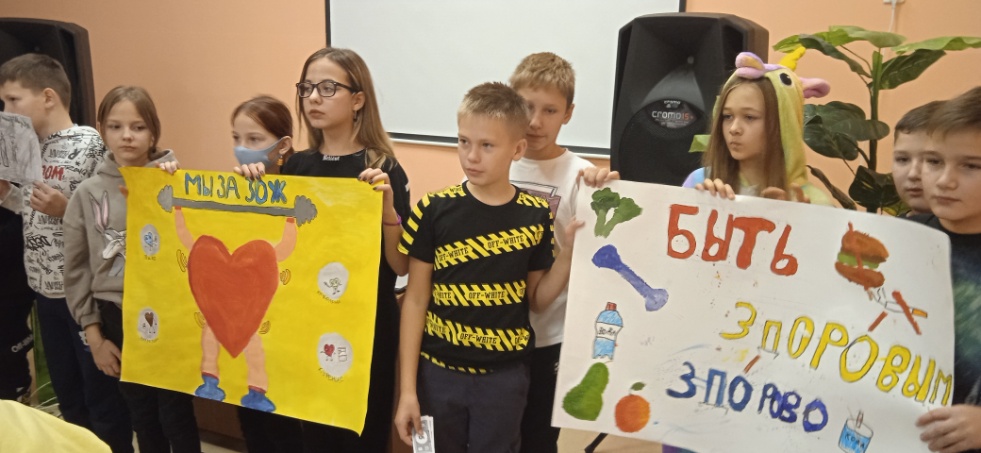 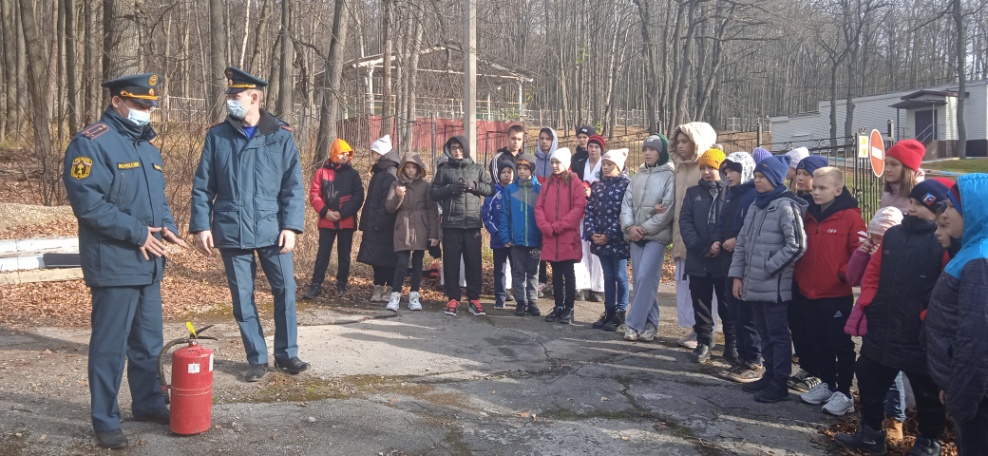 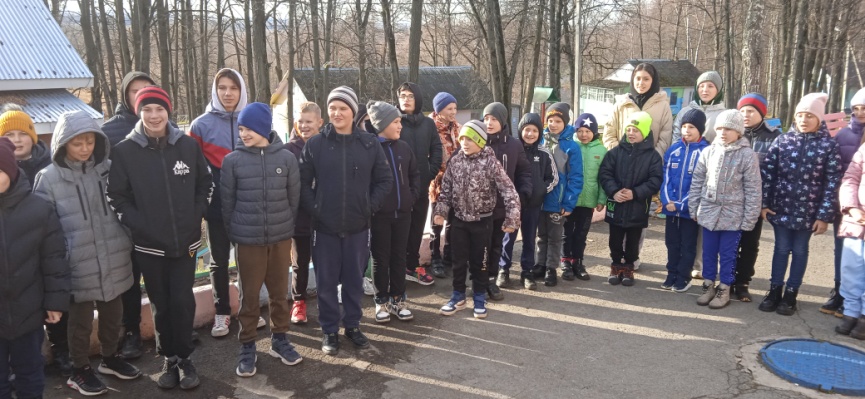 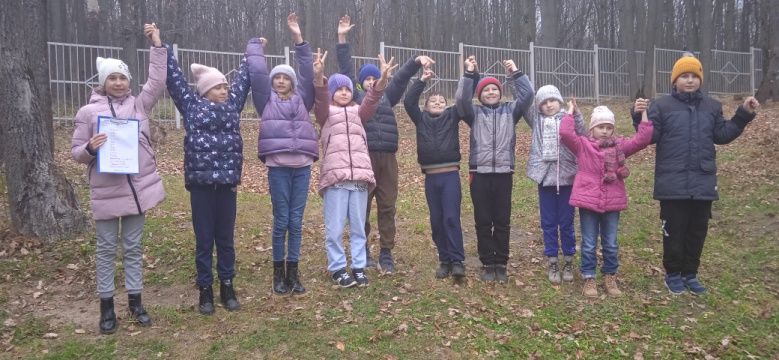 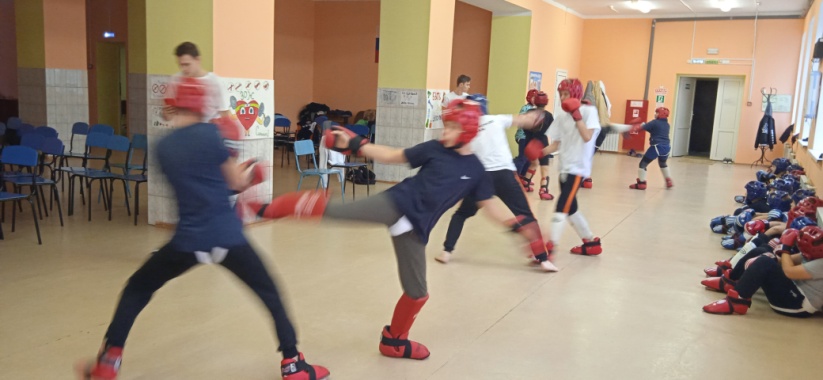 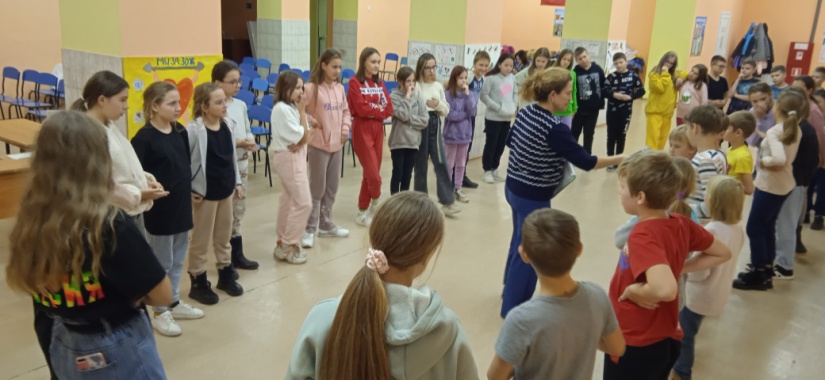 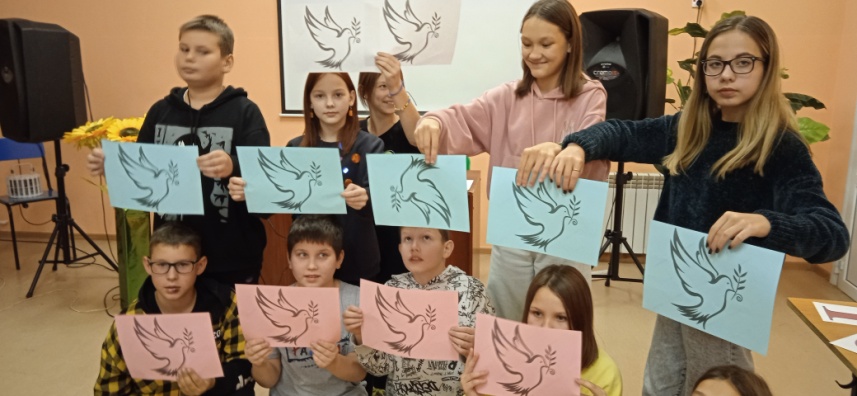 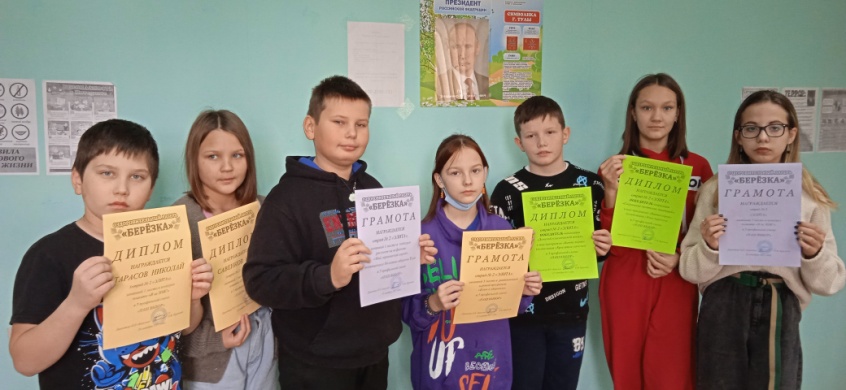 Полное название программыПрограмма профильной       профилактической смены «Наш выбор»Название организации, реализующей программуАдминистрация города ТулыМуниципальное бюджетное учреждение дополнительного образования«Центр психолого-педагогического и социального сопровождения»Адрес организации300002, г. Тула,  ул. Галкина 17,Телефон, факстел. (4872) 47-31-01тел. (4872) 37-07-72Руководитель программыБелоусова Галина НиколаевнаТелефон8 953 426 93 38Цель программыПрофилактика негативных явлений среди детей и подростков через позитивную организацию досуга в различных направлениях деятельности.Сроки проведения25  – 31 октября 2021 гМесто проведенияДОЛ «Березка»Общее количество детей-участников программы75 человекНаправление программыОрганизация тематических дней:День знакомств«Ключ к здоровью»«Азбука безопасности»«Наш город»«День музыки и песни»«Выбираем спорт»День итоговФорма проведения профильного лагеря в рамках вариативной программыПрограмма реализуется на базе загородного оздоровительного лагеряКоличество смен профильного лагеря1Кадровый составПедагоги – организаторы МБУ ДО «ЦППСС», педагоги и тренеры ЦО города.Общее количество организаторов2География участниковДети 9 - 14 лет, в том числе подростки из групп «социального риска»ПОНЕДЕЛЬНИК25.10.21Организационный период«ДеньЗнакомств»Заезд в лагерь.Операция «Уют».Торжественное открытие смены.Вечеринка  OPEN-AIRКруг ЗнакомствВТОРНИК26.10.21Организационный период«Ключ кЗдоровью»Утренняя разминка «За здоровьем вприпрыжку»Видеоурок «Здоровье в порядке, спасибо зарядке»Развивающая игра «Ключ к Здоровью»Конкурс плакатов «Я за ЗОЖ»Урок динамической медитации «Отдыхаем, танцуя»СРЕДА27.10.21Основнойпериод«Азбука безопасности»Утренняя разминка «Будь Здоров»Развивающая игра «Азбука безопасности»Видеоурок «ОФП: здоровый образ жизни»Конкурс плакатов «Не играй с огнем»Урок динамической медитации       «Отдыхаем, танцуя»ЧЕТВЕРГ28.10.21ОсновнойПериод«Наш город»Утренняя разминка «Здоровый образ жизни»Развивающая игра «Наш город»Видеоурок «Открытка ветерану обороны Тулы»Конкурс рисунков «Летопись родного края»Урок динамической медитации                  «Отдыхаем, танцуя»ПЯТНИЦА29.10.21ОсновнойПериод«День музыки и песни»Утренняя разминка «Музыкальные ритмы»Развивающая игровая программа«Песенный батл»Видеоурок «Дыхательная гимнастика для вокалистов»Урок динамической медитации«Отдыхаем, танцуя»СУББОТА30.10.21Заключительныйпериод«Выбираем спорт»Утренняя тренировка по – олимпийскиПоказательные спарринги спортсменовЭстафета «Веселые старты»Видеофлешмоб «День физкультурника»Урок динамической медитации«Отдыхаем, танцуя»ВОСКРЕСЕНЬЕ31.10.21ЗаключительныйПериод«День итогов»Торжественное закрытие смены.Операция «Чистый лагерь»Линейка «Круг дружбы»	Дата проведения мероприятияВремя проведения мероприятияНазвание мероприятияКоличество участниковОрганизатор мероприятия25.10.20219.00 – 12.00Встреча детей. Формирование отрядов. Операция «Уют»75 челБелоусова Г.Н.25.10.2021 18.00OPEN-AIRКруг Знакомств75 челБелоусова Г.Н.    Дата проведенияВремя проведения Название мероприятияКоличество участниковОрганизатор мероприятия26.10.2021 9.40Инструктаж по технике безопасности и противопожарной безопасности.75 челБелоусова Г.Н.26.10.2021 10.00Конкурс плакатов «Я за Здоровый Образ Жизни»75 челБелоусова Г.Н.26.10.202111.00Торжественная линейка открытия смены.Фото-сессии отрядов.75 челБелоусова Г.Н.26.10.202111.20Праздничный концерт «Наш выбор», посвященный открытию смены.75 челБелоусова Г.Н.26.10.2021 17.00Развивающая игра «Ключ к здоровью» (полуфинал) 75 челКоваль Т.В.26.10.202120.30Дискотека75 челБелоусова Г.Н.   Дата проведенияВремя проведения Название мероприятияКоличество участниковОрганизатор мероприятия27.10.2021 10.00Линейка – старт дня75 челБелоусова Г.Н.27.10.2021 10.20Конкурс рисунка на асфальте «Моя героическая Тула»,  посвященный 80-летию героической обороны Тулы30 челБелоусова Г.Н.27.10.202111.00Спортивная программа «Веселые старты» 40  чел                       (1 и 2 отряд)Коваль Т.В.27.10.202112.00Спортивная программа «Веселые старты» 35  чел                         (3 отряд)Коваль Т.В.27.10.2021 17.00Развивающая игра  «Азбука безопасности» (полуфинал) 75 челКоваль Т.В.27.10.202119.00Концерт народного вокально -хореографического ансамбля «Империя» ДШИ № 475 челБелоусова Г.Н.27.10.202120.30Дискотека75 челБелоусова Г.Н.Дата проведения Время проведенияНазвание мероприятияКол-во участниковОрганизатор мероприятия28.10.2021 10.00Линейка – старт дня75 челБелоусова Г.Н.28.10.2021 10.20Конкурс рисунка на асфальте «Летопись родного края»,  посвященный 80-летию героической обороны Тулы30 челБелоусова Г.Н.28.10.2021 17.00Развивающая игра  «Наш город»                  (полуфинал) 75 челБелоусова Г.Н.28.10.202119.00Вечерняя программа «Битва хоров» (тема «Лучшее..любимое..»)75 челБелоусова Г.Н.28.10.202120.30Дискотека75 челБелоусова Г.Н.Дата проведенияВремя проведенияНазвание мероприятияКол-во участниковОрганизатор мероприятия29.10.2021 10.00Линейка – старт дня75 челБелоусова Г.Н.29.10.2021 10.20Показательные выступление спортивной команды тхэквондо ДЮСШ Г.Тулы 75 челБелоусова Г.Н.29.10.202111.00Развивающая игра «Ключ к здоровью» (финал)  75  чел                     Коваль Т.В.29.10.202112.00Развивающая игра «Азбука безопасности» (финал)  75  чел                     Коваль Т.В.29.10.2021 17.00Развивающая игра  «Наш город» (финал) 75 челБелоусова Г.Н.29.10.202119.00Вечерняя программа «Гиннес – шоу»75 челБелоусова Г.Н.29.10.202120.30Дискотека75 челБелоусова Г.Н.Дата проведенияВремя проведенияНазвание мероприятияКоличество участниковОрганизатор мероприятия30.10.2021 10.00Линейка – старт дня75 челБелоусова Г.Н.30.10.2021 11.00Акция «Подарок другу»  75 челБелоусова Г.Н.30.10.2021 12.00Патриотический квест «Города – герои»30 челБелоусова Г.Н.30.10.202119.00Праздничный концерт, посвященный закрытию смены75 челБелоусова Г.Н.30.10.2021 20.30Торжественная линейка, посвященная закрытию смены75 челБелоусова Г.Н.30.10.202120.30Дискотека75 челБелоусова Г.Н.Дата проведенияВремя проведенияНазвание мероприятияКоличество участниковОрганизатор мероприятия31.10.2021 10.00Операция «Чистый лагерь»75 челБелоусова Г.Н.31.10.2021 11.00Отъезд детей75 челБелоусова Г.Н.